Happy Easter 2020 !Two new H0 Models from Marklin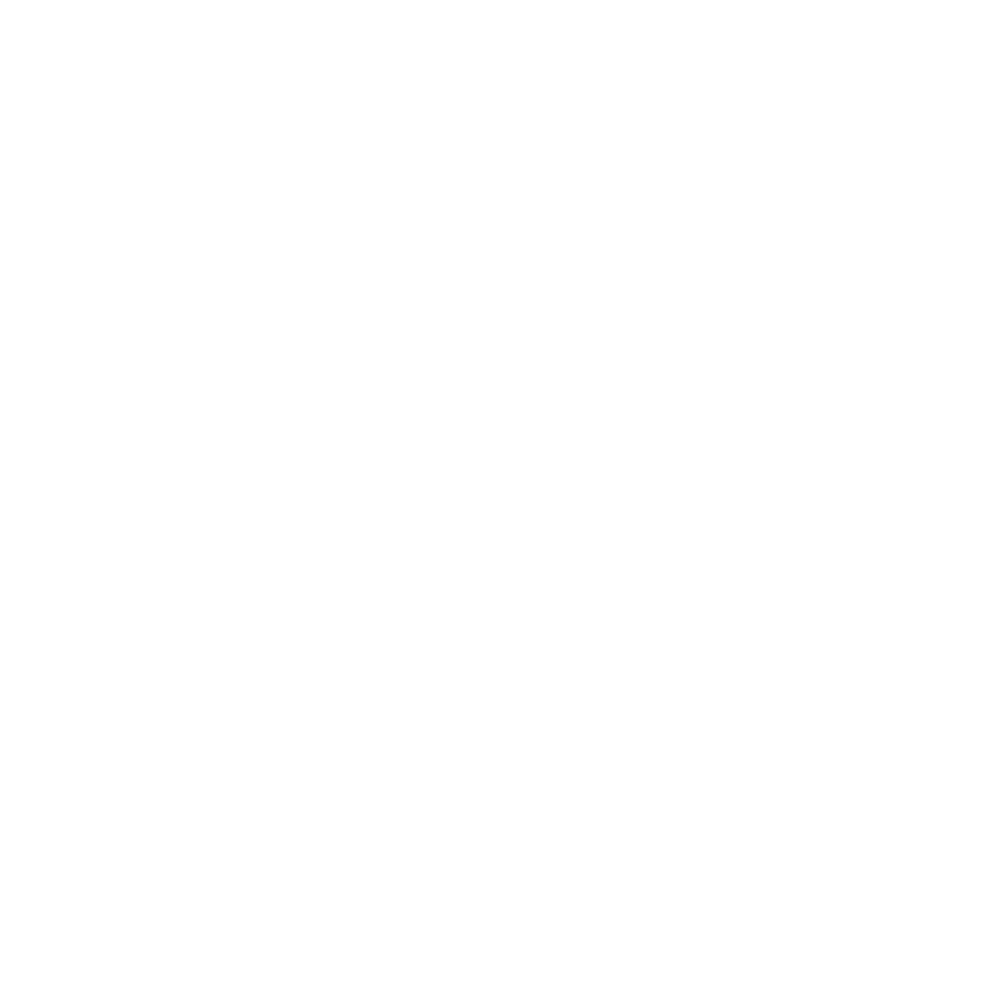 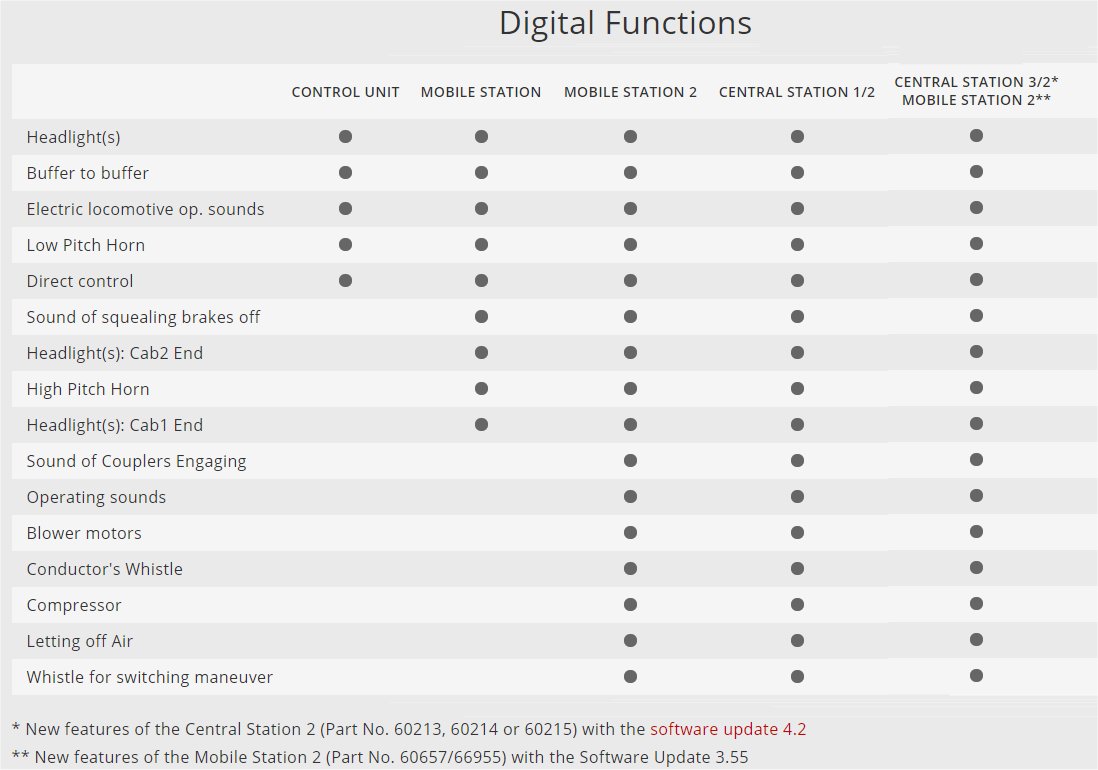 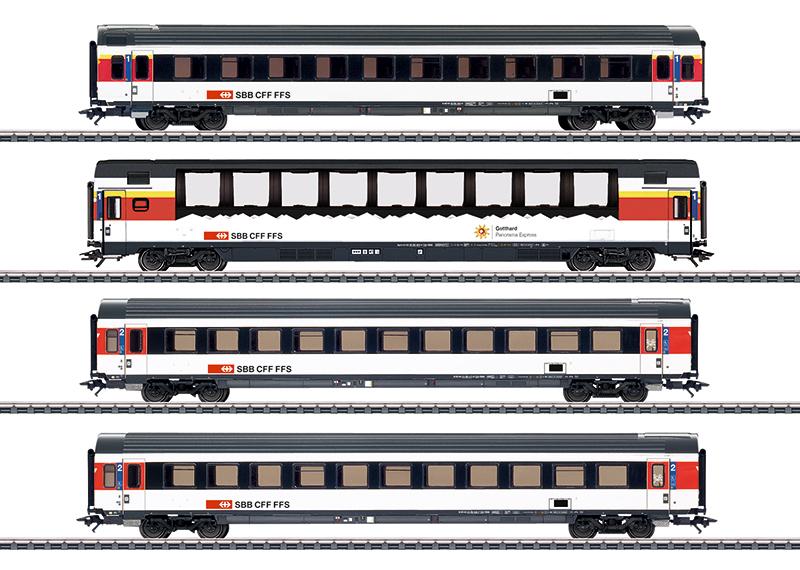 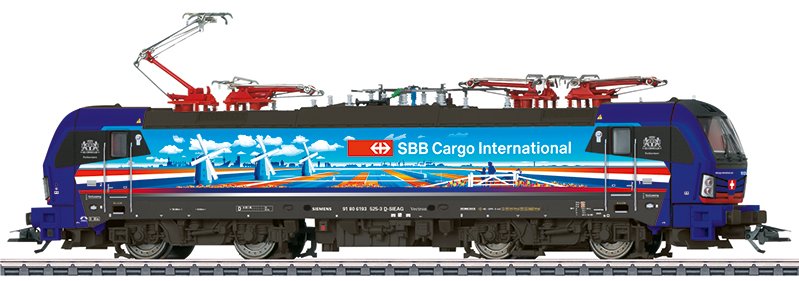 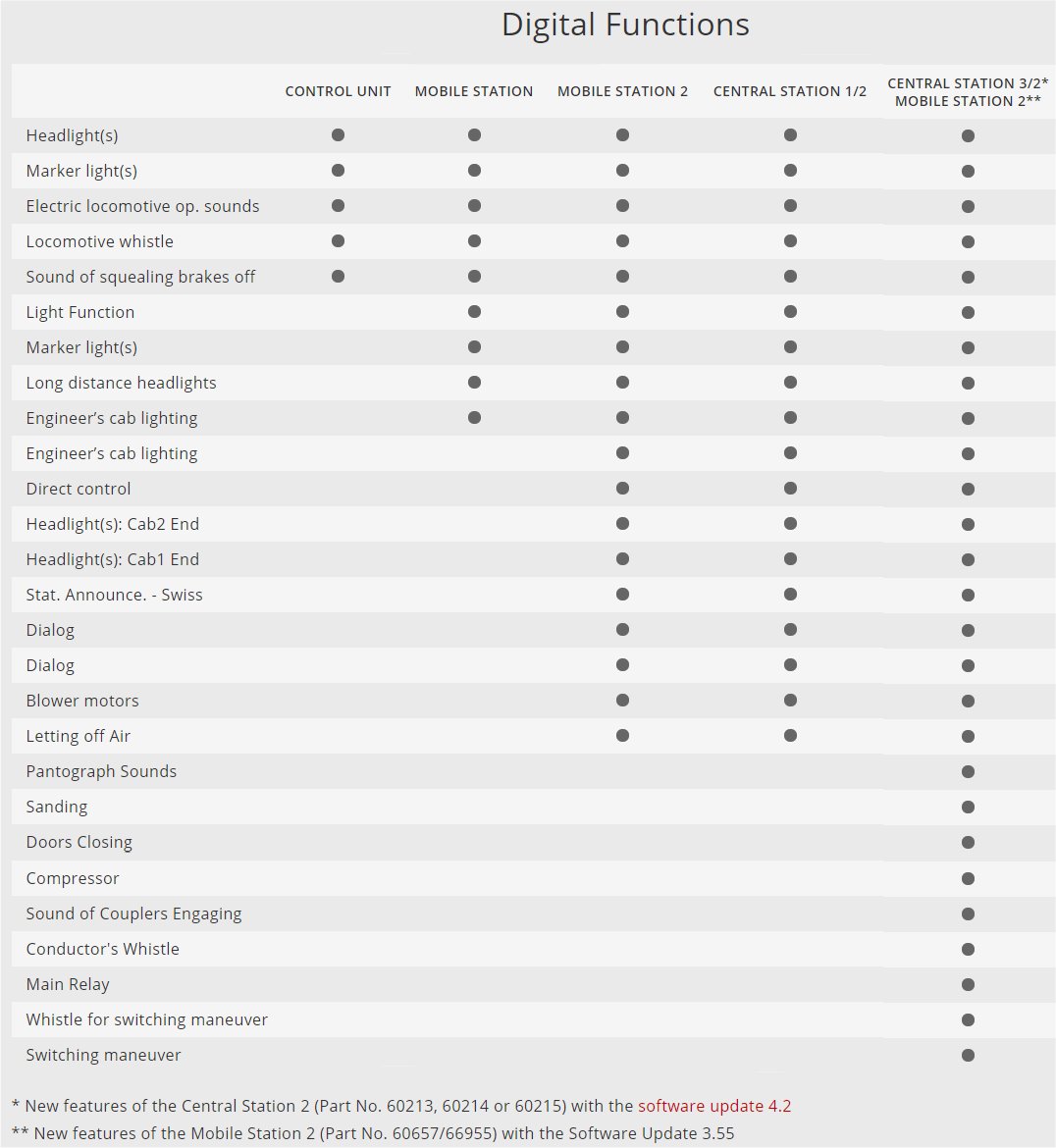 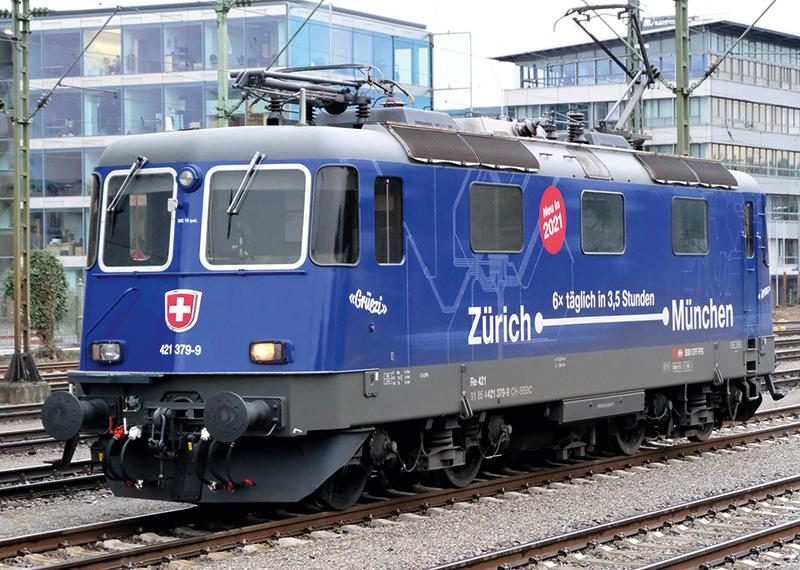 